Уважаемые родители!По вопросу незаконных сборов денежных средств сотрудниками  государственного бюджетного общеобразовательного учреждения средней общеобразовательной школы № 19 с.п. Сагопши  Вы можете обращаться по телефону «горячей линии»: 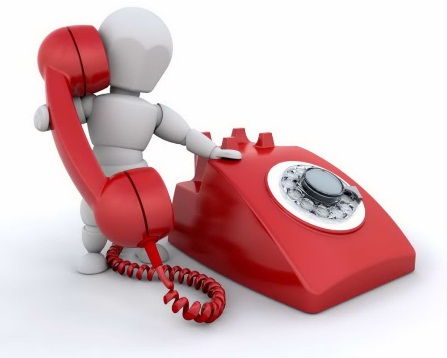 8(988) 824-16-76 -директор Коригова М.М.Информация о нарушениях сотрудником школы требований к служебному поведению или наличие у него личной заинтересованности, которая приводит или может привести к конфликту интересов,  также может быть представлена    в   письменном   виде  по  адресу:  386340, Республика Ингушетия, Малгобекский муниципальный район, с.п. Сагопши  ул. Белхароева,73.  А также направить письмо на электронную почту: E-mail: shkola.19.50@mail.ruИнформация должна содержать:   -  фамилия, имя, отчество и занимаемая должность сотрудника;   - описание нарушения требований к служебному поведению гражданского служащего или признаков личной заинтересованности, которая приводит или может привести к конфликту интересов;    *Анонимные обращения о коррупционных действиях гражданских служащих, а также сообщения о преступлениях и административных правонарушениях не рассматриваются.     **Лица, виновные в распространении заведомо ложных сведений, порочащих честь и достоинство сотрудника школы или подрывающих его репутацию, несут уголовную ответственность в соответствии с действующим законодательством. 